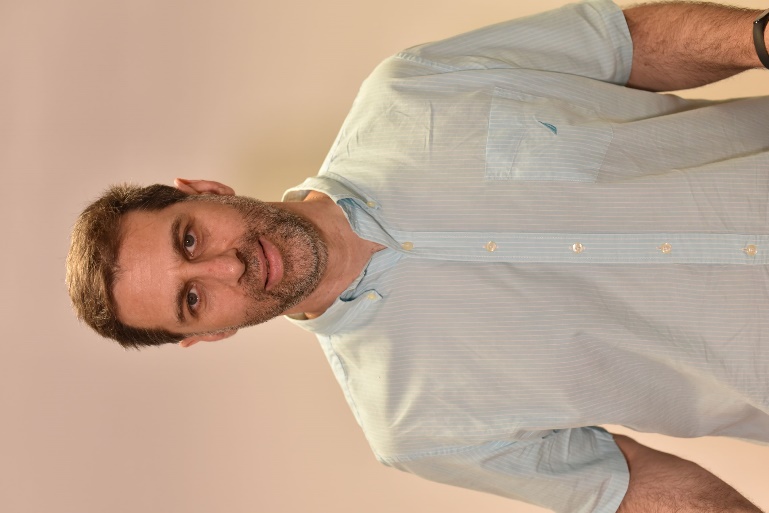 Michalinos Zembylas is Professor of Educational Theory and Curriculum Studies at the Open University of Cyprus, Honorary Professor at Nelson Mandela University, South Africa, and Adjunct Professor at the University of South Australia. He holds a Commonwealth of Learning (COL) Chair for 2023-2026. He has written extensively on emotion and affect in education, particularly in relation to social justice, decolonization and politics. His latest books are: Responsibility, Privileged Irresponsibility and Response-ability in Contemporary Times: Higher Education, Coloniality and Ecological Damage (co-authored with Vivienne Bozalek), and Working with Theories of Refusal and Decolonization in Higher Education (co-edited with Petra Mikulan).